ROMÂNIA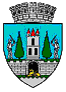 JUDEŢUL SATU MARECONSILIUL LOCAL AL MUNICIPIULUI SATU MAREHOTĂRÂREA Nr. 111/ 30.05.2019privind aprobarea  documentaţieişi a indicatorilor tehnico-economici la obiectivul de investiţie„ Reabilitare baza sportivă str. 24 Ianuarie, nr.2 (Club sportiv școlar)” 	Consiliul Local al Municipiului Satu Mare întrunit în şedinţaordinară din data de 30.05.2019,	Luând act de raportul Serviciului Investiţii, gospodărire ,întreținere din cadrul aparatului de specialitate al Primarului, înregistrat sub nr. 26658 / 20.05.2019, expunerea de motive a Primarului municipiului, în calitate de iniţiator, înregistrată cu nr.26660 / 20.05.2019,  de  rapoartele comisiilor de specialitate ale Consiliului local,	Având în vedere procesul - verbal al comisiei tehnico-economice , nr. 26594/20.05.2019.Ţinând seama de prevederile: art. 41, art. 44 alin. 1 din Legea 273 din 29 iunie 2006 privind Finanţele Publice Locale, cu referire la cheltuielile de investiţii şi documentaţiile  tehnico – economice,Luând în considerare prevederile HG 907/2016, privind  aprobarea conținutului-cadru al documentației tehnico-economice aferente investițiilor publice, precum si a structurii și metodologiei de elaborare a devizului general pentru obiective de investiții si lucrări de intervenții.Luând	în considerare prevederile Legii nr.24/2000, privind normele de tehnică legislativă pentru elaborarea actelor normative, republicată, cu modificările şi completările ulterioare,În temeiul prevederilor art. 36 alin.(4) lit d ) , ale art. 45 alin. (2) lit. a), precum şi ale art. 115 alin. (1) lit. b) din Legea administraţie ipublice locale nr. 215/2001, republicată,  cu modificările şi completările  ulterioare,Adoptăprezenta					H O T Ă R Â R E:Art.1. Se aprobă documentaţia şi indicatorii  tehnico-economici pentru obiectivul  de investiţie: „Reabilitare baza sportivă str. 24 Ianuarie, nr.2 (Club sportive școlar)” conform ANEXEI 1, parte  integrantă a prezentei  hotărâri.Art.2. Cu ducerea la îndeplinire a prezentei hotărâri se încredinţează Primarul  municipiului  Satu Mare şi Serviciul Investiţii, gospodărire, întreținere.Art.3.  Prezenta hotărâre se comunică, prin intermediul secretarului municipiului Satu Mare, în termenul prevăzut de lege, Primarului municipiului Satu Mare, Instituţiei Prefectului judeţului Satu Mare, Direcției economice și Serviciului Investiţii, gospodărire, întreținere.Președinte de ședință                                                                  Contrasemnează      Pugner Robert                                                                                Secretar                                                                                                Mihaela Maria RacolțaPrezenta hotărâre a fost adoptată cu respectarea prevederilor art.45 alin.(2) din Legea  administraţiei publice locale nr. 215/2001, republicată, cu modificările şi completările ulterioare;Redactat în 6 exemplare originale            Total consilieri în funcţie23Nr . total al consilierilor  prezenţi21Nr total al consilierilor absenţi2Voturi pentru21Voturi împotrivă0Abţineri0